Publicado en Madrid el 29/09/2014 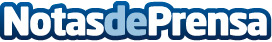 Chupa Chups® TRIO CHICLE bate el GUINNESS WORLD RECORDS™ de mayor número de personas haciendo un globo de chicle a la vez con 737 personasLa popular marca de caramelos celebró el sábado 27 de septiembre una fiesta en la emblemática discoteca Joy Eslava de Madrid para batir un GUINNESS WORLD RECORDS™Datos de contacto:Marta Torrejón620 979 497Nota de prensa publicada en: https://www.notasdeprensa.es/chupa-chups-trio-chicle-bate-el-guinness-world-records-de-mayor-numero-de-personas-haciendo-un-globo-de-chicle-a-la-vez-con-737- Categorias: Marketing Madrid Entretenimiento Eventos Consumo http://www.notasdeprensa.es